ПРИЛОГ  4 – Образец  Б-ДПНА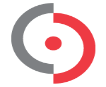 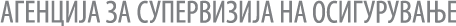 БАРАЊЕ	ЗА ИЗДАВАЊЕ ДОЗВОЛА ЗА ПРЕНОС НА НАДВОРЕШНИ АКТИВНОСТИ Барам од Агенцијата за супервизија на осигурување да ми издаде дозвола за пренос на надворешни активности_________________________________ (Назив на активностите кои ќе бидат предмет на пренос) на лицето_________________________________________________________ (Назив на правното лице кое ќе ги преземе активностите на друштвото за осигурување) со ЕМБС_______________________________(ЕМБС на правното лице кое ќе го преземе вршењето на активностите) . Кон барањето ја приложувам/е документацијата согласно членот 5 став (3) од “Правилникот за потребната документација која се доставува кон барањето за добивање дозволи согласно Законот за супервизија на осигурување” и тоа (се заокружува или означува доколку се пополнува електронски):ИЗЈАВА НА ПОДНОСИТЕЛОТ НА БАРАЊЕТОСо поднесување на ова барање Изјавувам дека податоците и информациите што ги содржи ова барање, како и целата документација која ја доставувам/е кон барањето за издавање дозвола, се точни и не содржат фалсификувани податоци и документи а во случај на промена на податоците содржани во ова барање, како и во документацијата доставена во прилог кон ова барање, во рок од 3 работни дена од настанувањето на промената ќе ја известам Агенцијата.1. Назив на друштвото за осигурување  кое има намера да изврши пренос на надворешни активности2.Овластено лице за контакт со Агенцијата2.1.Телефон на овластеното лице2.2.Адреса на електронска пошта на овластеното лице2.3. Адреса на овластеното лице1.Одлука за пренос на надворешни активности донесена од надлежниот орган на  друштвото за осигурување2.Договор за пренос на надворешни активности склучен со субјектот што ги превзема надворешните активности со детален опис на активностите што се пренесуваат, правата и обврските на страните во договорот, времетраење на договорот, како и начинот на спроведување супервизија врз субјектот што ги презема надворешните активности3.Податоци за правниот статус, финансиската состојба и работењето на субјектот со кој е склучен договорот за пренос на надворешни актвности4.Изјава на овластено лице на субјектот што ги презема надворешните активности, дадена под целосна материјална и кривична одговорност, дека на Агенцијата ќе и овозможи целосна достапност на податоците со кои располага а во насока на непречено спроведување супервизија врз работењето на друштвото за осигурување5.Доказ за платен надоместок за издавање дозвола за пренос на надворешни активности, согласно Тарифникот на Агенцијата.                 Датум и место на поднесувањеПотпис на подностителот на барањето_____.______20____ година,_____________________________________________